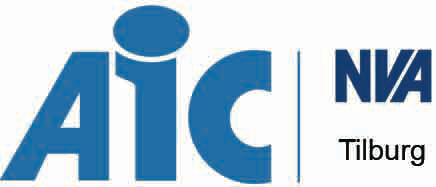 Lotgenotencontact 2017Telkens van 10.00 uur tot 12.00 uur!!Vrijdag   27 januariVrijdag   24 februariVrijdag   31 maartVrijdag   21 aprilVrijdag   19 mei  Vrijdag   30 juniVrijdag   29 septemberVrijdag  27 oktoberVrijdag  24 novemberVrijdag  15 decemberKoffie, thee en koek staat voor u klaar!Met vriendelijke groet,Het Team AIC TilburgGebouw van MEE, Kloosterstraaat 32, Tilburg